ИСТОРИЧЕСКАЯ СПРАВКАоб объекте культурного наследияОБЪЕКТ КУЛЬТУРНОГО НАСЛЕДИЯ РЕГИОНАЛЬНОГО ЗНАЧЕНИЯ«Место боев и передовая линия обороны Тулы от фашистских захватчиков в октябре-декабре 1941 г.»угол проспекта им. Ленина и ул. АгееваОБЪЕКТ КУЛЬТУРНОГО НАСЛЕДИЯ РЕГИОНАЛЬНОГО ЗНАЧЕНИЯ«Место боев и передовая линия обороны Тулы от фашистских захватчиков в октябре-декабре 1941 г.»угол проспекта им. Ленина и ул. Агеева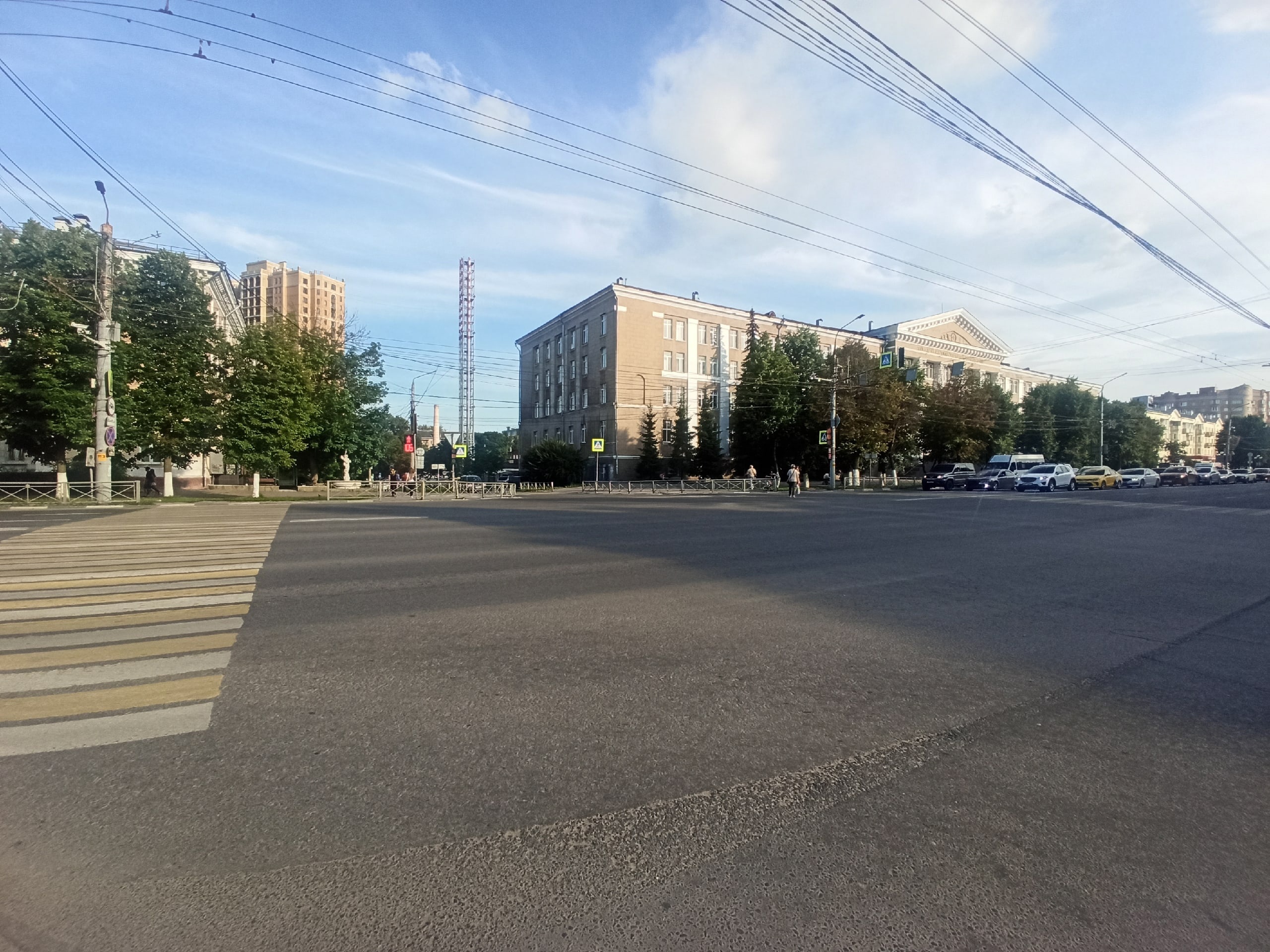 Правовой акт о постановке на государственную охрану:Тульской области от 11.12.1991г. №71 «О дополнении к решению облисполкома от 7 июня 1991г. №8-222 «Об утверждении охранных зон г. Тулы»Местоположение (геолокация):  54.173518, 37.596110История создания памятника. События, с которыми он связанМесто боев и передовая линия обороны Тулы от фашистских захватчиков в октябре-декабре 1941 г.